МИНИСТЕРСТВО ОБРАЗОВАНИЯ И НАУКИ РОССИЙСКОЙ ФЕДЕРАЦИИфедеральное государственное бюджетное образовательное учреждение высшего образованияКРАСНОЯРСКИЙ ГОСУДАРСТВЕННЫЙ ПЕДАГОГИЧЕСКИЙ УНИВЕРСИТЕТ им. В.П. АстафьеваИнститут социально-гуманитарных технологийКафедра социальной педагогики и социальной работыРАБОЧАЯ ПРОГРАММА ДИСЦИПЛИНЫ(для очной и заочной форм обучения)СОДЕРЖАНИЕ И МЕТОДИКА ПСИХОСОЦИАЛЬНОЙ РАБОТЫНаправление подготовки:39.03.02  Социальная работаПрофиль/название программы:Социальная работа в системе социальных службквалификация (степень):бакалаврКрасноярск 2016Рабочая программа дисциплины «Содержание и методика психосоциальной работы»составлена  кандидатом психологических наук, доцентом О.М. Миллер,                                                                      (должность и ФИО преподавателя)Рабочая программа дисциплины обсуждена на заседании кафедры социальной педагогики и социальной работыпротокол № __1__ от "08"  сентября_2016 г.Заведующий кафедрой                                   Т.В. Фуряева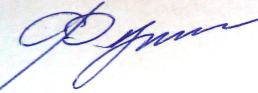 Одобрено научно-методическим советом института социально-гуманитарных технологий протокол №1 от "09" сентября 2016 г.Председатель                                             Е.П. Кунстман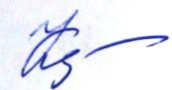 СодержаниеПояснительная записка…………………………………………………… 1. Организационно-методические документы1.1 Технологическая карта обучения дисциплине………………………1.2 Содержание основных разделов дисциплины……………………….1.3 Методические рекомендации по освоению дисциплины……………2. Компоненты мониторинга учебных достижений обучающихся2.1 Технологическая карта рейтинга дисциплины……………………….2.2 Фонд оценочных средств………………………………………………3. Учебные ресурсы3.1 Карта литературного обеспечения…………………………………….3.2 Карта материально-технической базы………………………………..Пояснительная запискаДисциплина «Содержание и методика психосоциальной работы» разработанная согласно ФГОС ВО 39.03.02 Социальная работа, относится к базовой (обязательной) части предметов профессионального цикла для подготовки бакалавров по направлению подготовки 39.03.02 Социальная работа, профиль «Социальная работа в системе социальных служб». Трудоемкость дисциплины включает в себя общий объем времени, отведенного на изучение дисциплины в 3 З.Е. (108 часов), в том числе 36 часов, отведенных на контактную работу с преподавателем и 36 часов на самостоятельную работу для обучающихся по очной форме в 7 семестре, индекс дисциплины в учебном плане – Б1.В.ОД.20. Для заочной формы обучения дисциплина изучается на 5 и 6 семестрах – 14 часов на контактную работу с преподавателем и 85 часов на на самостоятельную работу, индекс дисциплины в учебном плане – Б1.В.ОД.21Цели освоения дисциплины – содействовать формированию системы теоретических и практических знаний, прикладных аспектов психосоциальной работы.Таблица 1Планируемые результаты обученияКонтроль результатов освоения дисциплины. В процессе изучения обучающимися дисциплины предполагается использовать следующие методы текущего контроля успеваемости: выполнение практических работ, подготовка к семинарам, посещение лекций, написание рефератов и т.д. По окончанию изучения дисциплины проводится экзамен. Оценочные средства результатов освоения дисциплины (вопросы к экзамену, итоговый тест), критерии оценки выполнения заданий представлены в разделе «Фонды оценочных  средств  для  проведения  промежуточной  аттестации  по дисциплине «Содержание и методика психосоциальной работы».При освоении дисциплины «Содержание и методика психосоциальной работы» используются интерактивные технологии (дискуссия, проблемный семинар), рефлексивные методы обучения; рейтинговая система оценки учебных достижений обучающихся.Лист согласования рабочей программы дисциплины с другими дисциплинами образовательной программына 2016/ 2017 учебный годЗав.кафедрой                                                          Т.В. Фуряева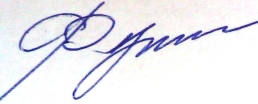          Председатель НМСС                                                    Е.П. Кунстман1.1. ТЕХНОЛОГИЧЕСКАЯ КАРТА ОБУЧЕНИЯ ДИСЦИПЛИНЕСОДЕРЖАНИЕ И МЕТОДИКА ПСИХОСОЦИАЛЬНОЙ РАБОТЫ(наименование дисциплины)Для обучающихся образовательной программы39.03.02 Социальная работа (указать уровень, шифр и наименование направления подготовки)профиль «Социальная работа в системе социальных служб»(указать профиль/наименование программы и форму обучения)(общая трудоемкость 108 часов – 3 З.Е.)для очной формы обучения* без учета часов на экзамендля заочной формы обучения* без учета часов на экзамен1.2. Содержание основных разделов дисциплиныРаздел 1. Теоретические основы психосоциальной работы. Понятие психосоциальной работы, ее место и роль в системе социальной работы. Нормативно-правовые основы. Психосоциальная помощь: границы профессиональной компетенции специалиста. Теории социализации, социальной адаптации и дезадаптации личности. Психология трудных жизненных ситуаций. Посттравматический синдром и психическая травма как объекты профилактики реабилитации. Теории агрессии и насилия, стратегии поведения жертвы. Аддиктивность как проявление социального неблагополучия.Раздел 2. Содержание и методика психосоциальной работы. Психологические основы социальной работы. Методика и технология индивидуальной и групповой психосоциальной работы. Психосоциальная работа с семьей: методика, содержание, диагностика, формы. Методики профилактики и реабилитации с социально-неблагополучным населением. Технологии психосоциальной работы в службах занятости населения, учреждениях здравоохранения, образования и пенитенциарной системы. Частные методики, технологии и техники психосоциальной работы.Результатом освоения дисциплины «Содержание и методика психосоциальной работы», согласно ОПОП 39.03.02 Социальная работа, профиль «Социальная работа в системе социальных служб» и учебного плана, является формирование следующих компетенций обучающихся:способность к проведению оценки обстоятельств, которые ухудшают или могут ухудшить условия жизнедеятельности граждан, определению индивидуальных потребностей граждан с целью постановки социального диагноза и разработки индивидуальных программ предоставления социальных услуг и мероприятий по социальному сопровождению (ПК-1);способность к выбору, разработке и эффективной реализации социальных технологий и технологий социальной работы, направленных на обеспечение прав человека в сфере социальной защиты (ПК-2).1.3. Методические рекомендации по освоению дисциплиныПри изучении учебной дисциплины «Содержание и методика психосоциальной работы» рекомендуется:1. Планировать в общем образовательном процессе время для изучения дисциплины» в соответствии с «Технологической картой обучения дисциплине» и «Технологической картой рейтинга дисциплины».2. Посещать все виды аудиторных занятий (лекции и семинарские), а также консультации преподавателя по выполнению индивидуальной самостоятельной работы, творческих и учебно-исследовательских заданий. На лекционных занятиях необходимо систематически вести записи лекций, так как при подготовке к ним преподаватель использует разнообразные источники, тщательно отбирает необходимый для качественного усвоения дисциплины теоретический и практический материал. Лекционный материал по «Содержание и методика психосоциальной работы» рекомендуется дополнять данными, полученными при самостоятельном изучении монографий и научных статей. Для этого при записи лекций желательно оставлять более широкие поля или вести запись лекций на одной стороне тетрадного листа (или листа формата А 4).3. В процессе изучения дисциплины «Содержание и методика психосоциальной работы» следует учитывать рекомендации преподавателя по организации самостоятельной учебно-познавательной деятельности в рамках модульно-рейтинговой системы обучения. При изучении учебной дисциплины в модульно-рейтинговой системе необходимо руководствоваться «Технологической картой рейтинга дисциплины» – документом, определяющим количество баллов и формы работы в дисциплинарных модулях. При этом следует помнить, что:готовиться к практическим занятиям надо по всем, а не отдельным, предложенным вопросам;по каждому обсуждаемому вопросу составлять тезисный план ответа;содержание изучаемого теоретического материала представлять в виде таблицы или схемы, что позволит систематизировать полученные знания;вести словарь по основным научным терминам и ключевым понятиям, изучаемым в рамках дисциплинарного модуля;активно участвовать в обсуждении вопросов семинарского занятия;не  ограничивать  подготовку  к  семинарским  занятиям выполнением только перечня обязательных форм учебных заданий. Желательно  активно  включаться  в  выполнение  индивидуальных творческих и учебно-исследовательских работ (написание рефератов, подготовку  сообщений  по  теме  реферата,  проведение психодиагностических исследований в период учебной практики и выступление по их результатам на семинарских занятиях, круглых столах, учебно-практических и научных студенческих конференциях и др.).4. При изучении учебной дисциплины «Содержание и методика психосоциальной работы» рекомендуется использовать материалы Рабочей программы дисциплины (РПД)), разработанной ведущим преподавателем и утвержденной кафедрой и научно-методическим советом направления. Представленные в РПД материалы (планируемые результаты обучения, содержание модулей и тем дисциплины, технологическая карта обучения дисциплине, технологическая карта рейтинга дисциплины и карта литературного обеспечения дисциплины) помогут организовать процесс качественного освоения компетенций по каждому дисциплинарному модулю и дисциплине в целом.5.  Качественное  и  глубокое  усвоение  содержания  учебной дисциплины требует изучения материала не только по учебникам и учебным пособиям, но и использование дополнительной литературы:изучение ключевых монографий зарубежных и отечественных психологов и педагогов (две монографии по выбору студента из числа рекомендованных преподавателем);систематическое знакомство с новинками психологической литературы (монографии, научные статьи в периодических изданиях: теоретических, научно-методических и практических журналах, таких как «Вопросы психологии», «Психологический журнал», «Социальная работа», «Отечественный журнал социальной работы», «Социальное обслуживание» и др.) на бумажных и электронных носителях;ведение подборки теоретических и научно-методических материалов, конспектов статей, опубликованных в периодических изданиях по основным проблемам психосоциальной работы, в качестве учебно-исследовательской работы.6. При подготовке к экзамену по дисциплине «Содержание и методика психосоциальной работы» необходимо повторить весь материал учебной дисциплины, изученный как в процессе аудиторных занятий, так и самостоятельной работы. При этом следует опираться на вопросы, вынесенные преподавателем к экзамену. Очень важно повторить тезаурус дисциплины. Нельзя оставлять подготовку к итоговому контролю на последний день. Все это будет способствовать успешной сдаче экзамена, как в традиционной, так и в тестовой форме.Подготовка к экзамену. Изучение дисциплины «Содержание и методика психосоциальной работы» заканчивается экзаменом, который проводится по всему ее содержанию. Форма экзамена: ответ на вопросы по билетам. К экзамену допускаются студенты, которые систематически, в течение всего семестра работали на занятиях и показали уверенные знания по вопросам, выносившимся на групповые занятия. Непосредственная подготовка к экзамену осуществляется по вопросам, представленным в данной рабочей программе дисциплины. Необходимо тщательно изучить формулировку каждого вопроса, вникнуть в его суть, составить план ответа. Обычно план включает в себя:  показ теоретической и практической значимости рассматриваемого вопроса;  обзор освещения вопроса в его историческом развитии;  определение сущности рассматриваемого предмета;  основные элементы содержания и структуры предмета рассмотрения;  факторы, логика и перспективы эволюции предмета;  показ роли и значения рассматриваемого материала для практической деятельности педагога. План ответа желательно развернуть, приложив к нему ссылки на первоисточники с характерными цитатами. Необходимо отметить для себя пробелы в знаниях, которые следует ликвидировать в ходе подготовки, для чего следует обратиться за консультацией к преподавателю.7.  При  выполнении  рефератов  рекомендуется  получить консультацию у преподавателя по выбору интересующей вас проблемы и темы, а также познакомиться с соответствующими методическими указаниями, определяющими требования к содержанию, объему и оформлению реферата. Положительным моментом при осуществлении публичного сообщения по теме реферата является разработка и организация его компьютерной презентации.Основные виды систематизированной записи прочитанного:1. Аннотирование – предельно краткое связное описание просмотренной или прочитанной книги (статьи), ее содержания, источников, характера и назначения;2. Планирование – краткая логическая организация текста, раскрывающая содержание и структуру изучаемого материала;3. Тезирование – лаконичное воспроизведение основных утверждений автора без привлечения фактического материала;4. Цитирование – дословное выписывание из текста выдержек, извлечений, наиболее существенно отражающих ту или иную мысль автора;5. Конспектирование – краткое и последовательное изложение содержания прочитанного.Конспект – сложный способ изложения содержания книги или статьи в логической последовательности. Конспект аккумулирует в себе предыдущие виды записи, позволяет всесторонне охватить содержание книги, статьи. Поэтому умение составлять план, тезисы, делать выписки и другие записи определяет и технологию составления конспекта.Методические рекомендации по составлению конспекта:1. Внимательно прочитайте текст. Уточните в справочной литературе непонятные слова. При записи не забудьте вынести справочные данные на поля конспекта;2. Выделите главное, составьте план;3. Кратко сформулируйте основные положения текста, отметьте аргументацию автора;4. Законспектируйте материал, четко следуя пунктам плана. При конспектировании старайтесь выразить мысль своими словами. Записи следует вести четко, ясно.5. Грамотно записывайте цитаты. Цитируя, учитывайте лаконичность, значимость мысли.В тексте конспекта желательно приводить не только тезисные положения, но и их доказательства. При оформлении конспекта необходимо стремиться к емкости каждого предложения. Мысли автора книги следует излагать кратко, заботясь о стиле и выразительности написанного. Число дополнительных элементов конспекта должно быть логически обоснованным, записи должны распределяться в определенной последовательности, отвечающей логической структуре произведения. Для уточнения и дополнения необходимо оставлять поля. Овладение навыками конспектирования требует от студента целеустремленности, повседневной самостоятельной работы.Методика написания рефератов и докладовЦелью написания рефератов является:- привитие студентам навыков библиографического поиска необходимой литературы (на бумажных носителях, в электронном виде);- привитие студентам навыков компактного изложения мнения авторов и своего суждения по выбранному вопросу в письменной форме, научно грамотным языком и в хорошем стиле;- приобретение навыка грамотного оформления ссылок на используемые источники, правильного цитирования авторского текста;- выявление и развитие у студента интереса к определенной научной и практической проблематике с тем, чтобы исследование ее в дальнейшем продолжалось в подготовке и написании курсовых и дипломной работы и дальнейших научных трудах.Основные задачи студента при написании реферата:- с максимальной полнотой использовать литературу по выбранной теме (как рекомендуемую, так и самостоятельно подобранную) для правильного понимания авторской позиции;- верно (без искажения смысла) передать авторскую позицию в своей работе;- уяснить для себя и изложить причины своего согласия (несогласия) с тем или иным автором по данной проблеме.Требования к содержанию:- материал, использованный в реферате, должен относится строго к выбранной теме;- необходимо изложить основные аспекты проблемы не только грамотно, но и в соответствии с той или иной логикой (хронологической, тематической, событийной и др.)- при изложении следует сгруппировать идеи разных авторов по общности точек зрения или по научным школам;- реферат должен заканчиваться подведением итогов проведенной исследовательской работы: содержать краткий анализ-обоснование преимуществ той точки зрения по рассматриваемому вопросу, с которой Вы солидарны.Структура реферата.1. Начинается реферат с титульного листа.Образец оформления титульного листа для реферата:2. За титульным листом следует Оглавление. Оглавление - это план реферата, в котором каждому разделу должен соответствовать номер страницы, на которой он находится.3. Текст реферата. Он делится на три части: введение, основная часть и заключение.а) Введение - раздел реферата, посвященный постановке проблемы, которая будет рассматриваться и обоснованию выбора темы.б) Основная часть - это звено работы, в котором последовательно раскрывается выбранная тема. Основная часть может быть представлена как цельным текстом, так и разделена на главы. При необходимости текст реферата может дополняться иллюстрациями, таблицами, графиками, но ими не следует «перегружать» текст.в) Заключение - данный раздел реферата должен быть представлен в виде выводов, которые готовятся на основе подготовленного текста. Выводы должны быть краткими и четкими. Также в заключении можно обозначить проблемы, которые «высветились» в ходе работы над рефератом, но не были раскрыты в работе.4. Список источников и литературы. В данном списке называются как те источники, на которые ссылается студент при подготовке реферата, так и все иные, изученные им в связи с его подготовкой. В работе должно быть использовано не менее 5 разных источников. Работа, выполненная с использованием материала, содержащегося в одном научном источнике, является явным плагиатом и не принимается. Оформление Списка источников и литературы должно соответствовать требованиям библиографических стандартов.Подготовка научного доклада выступает в качестве одной из важнейших форм самостоятельной работы студентов. Научный доклад представляет собой исследование по конкретной проблеме, изложенное перед аудиторией слушателей.Работа по подготовке доклада включает не только знакомство с литературой по избранной тематике, но и самостоятельное изучение определенных вопросов. Она требует от студента умения провести анализ, способности наглядно представить итоги проделанной работы, и что очень важно – заинтересовать аудиторию результатами своего исследования. Следовательно, подготовка научного доклада требует определенных навыков.Подготовка научного доклада включает несколько этапов работы:1. Выбор темы научного доклада;2. Подбор материалов;3. Составление плана доклада. Работа над текстом;4. Оформление материалов выступления;5. Подготовка к выступлению.Структура и содержание доклада.Введение - это вступительная часть научно-исследовательской работы. Автор должен приложить все усилия, чтобы в этом небольшом по объему разделе показать актуальность темы, раскрыть практическую значимость ее, определить цели и задачи эксперимента или его фрагмента.Основная часть. В ней раскрывается содержание доклада. Как правило, основная часть состоит из теоретического и практического разделов.В теоретическом разделе раскрываются история и теория исследуемой проблемы, дается критический анализ литературы и показываются позиции автора.В практическом разделе излагаются методы, ход, и результаты самостоятельно проведенного эксперимента или его фрагмента.В основной части могут быть также представлены схемы, диаграммы, таблицы, рисунки и т.д.В заключении содержатся итоги работы, выводы, к которым пришел автор, и рекомендации. Заключение должно быть кратким, обязательным и соответствовать поставленным задачам.Список использованных источников представляет собой перечень использованных книг, статей, фамилии авторов приводятся в алфавитном порядке, при этом все источники даются под общей нумерацией литературы. В исходных данных источника указываются фамилия и инициалы автора, название работы, место и год издания.При написании реферата следует избегать типичных ошибок, например, таких:поверхностное изложение основных теоретических вопросов выбранной темы, когда автор не понимает, какие проблемы в тексте являются главными, а какие второстепенными,в некоторых случаях проблемы, рассматриваемые в разделах, не раскрывают основных аспектов выбранной для реферата темы,дословное переписывание книг, статей, заимствования рефератов из интернета.Консультация - это беседа преподавателя и студентов, в которой студенты могут получить разъяснения преподавателя по различным вопросам, связанным с учебным процессом и содержанием учебной дисциплины. Консультация может проводиться индивидуально или с группой студентов.2.1. ТЕХНОЛОГИЧЕСКАЯ КАРТА РЕЙТИНГА ДИСЦИПЛИНЫ*Перечень форм работы текущей аттестации определяется кафедрой или ведущим преподавателемСоответствие рейтинговых баллов и академической оценки:* При количестве рейтинговых баллов более 100, необходимо рассчитывать рейтинг учебных достижений обучающегося для определения оценки кратно 100 баллам.ФИО преподавателя: к.психол.н., доцент кафедры психологии О.М. МиллерУтверждено на заседании кафедры социальной педагогики и социальной работы  «08» сентября 2016 г. Протокол № 1 Зав. кафедрой                                                    Т.В. ФуряеваМИНИСТЕРСТВО ОБРАЗОВАНИЯ И НАУКИ РОССИЙСКОЙ ФЕДЕРАЦИИфедеральное государственное бюджетное образовательное учреждение высшего образованияКРАСНОЯРСКИЙ ГОСУДАРСТВЕННЫЙ ПЕДАГОГИЧЕСКИЙ УНИВЕРСИТЕТ им. В.П. АстафьеваИнститут социально-гуманитарных технологийКафедра социальной педагогики и социальной работыУТВЕРЖДЕНО                                         ОДОБРЕНОНа заседании кафедры             на заседании научно-методического                                                    советаПротокол № ______                 специальности (направления подготовки)от «___»______201_ г.             Протокол № _____                                                   от «___»______201_ г.ФОНДОЦЕНОЧНЫХ СРЕДСТВдля проведения текущего контроля и промежуточной аттестации обучающихсяСОДЕРЖАНИЕ И МЕТОДИКА ПСИХОСОЦИАЛЬНОЙ РАБОТЫ(наименование дисциплины)39.03.02 (040401.62) Социальная работаПрофиль «Социальная работа в системе социальных служб»бакалаврквалификация (степень) выпускника:Составитель: О.М. Миллер, кандидат психологических наук, доцент,1.  Назначение фонда оценочных средств1.1.  Целью создания ФОС дисциплины «Содержание и методика психосоциальной работы» является установление  соответствия  учебных  достижений  обучающихся запланированным  результатам  обучения  и  требованиям  основной профессиональной образовательной программы (ОПОП), рабочей программы дисциплины (РПД).1.2.  ФОС по дисциплине решает следующие задачи:- контроль (с помощью набора оценочных средств) и управление (с помощью элементов обратной связи) достижением целей реализации ОПОП, определенных  в  виде  набора  профессиональных компетенций (ПК) обучающихся.- обеспечение соответствия результатов обучения задачам будущей профессиональной деятельности через совершенствование традиционных и внедрение инновационных методов обучения в образовательный процесс Университета.1.3. ФОС разработан на основании нормативных документов:- Федерального государственного образовательного стандарта высшего образования по  направлению  подготовки 040401.62 Социальная работа (уровень бакалавриата);- образовательной программы высшего образования по направлению подготовки 040401.62 Социальная работа, профиль «Социальная работа в системе социальных служб»;- Положения о формировании фонда оценочных средств для текущего контроля успеваемости, промежуточной и итоговой аттестации обучающихся по образовательным программам высшего образования (программам бакалавриата,  программам  специалитета,  программам  магистратуры, программам  подготовки   научно-педагогических кадров в аспирантуре) в федеральном государственном бюджетном образовательном учреждении  высшего  образования  «Красноярский  государственный педагогический университет им. В.П. Астафьева» и его филиалах.2. Перечень компетенций с указанием этапов их формирования в процессе изучения дисциплины «Содержание и методика психосоциальной работы»2.1. Перечень компетенций, формируемых в процессе изучения дисциплины «Содержание и методика психосоциальной работы»:ПК-1 – способность к проведению оценки обстоятельств, которые ухудшают или могут ухудшить условия жизнедеятельности граждан, определению индивидуальных потребностей граждан с целью постановки социального диагноза и разработки индивидуальных программ предоставления социальных услуг и мероприятий по социальному сопровождению.ПК-2 – способность к выбору, разработке и эффективной реализации социальных технологий и технологий социальной работы, направленных на обеспечение прав человека в сфере социальной защиты.2.2. Этапы формирования и оценивания компетенций3. Фонд оценочных средств для промежуточной аттестации по дисциплине «Содержание и методика психосоциальной работы»3.1 Фонды оценочных средств включают: тест, письменные работы, вопросы к экзамену, темы рефератов.3.2. Оценочные средстваКритерии оценивания по оценочному средству 1 - вопросы к экзаменуМенее 60 баллов – компетенция не сформирована4. Фонд оценочных средств для текущей аттестации по дисциплине «Содержание и методика психосоциальной работы»4.1. Фонды оценочных средств включают: письменную работу, обзор литературных источников и составление библиографического списка, представление изучаемого теоретического материала в виде таблицы или схемы, написание и защиту реферата (с презентацией), выполнение учебно-исследовательского задания с предоставлением письменного отчета, выполнение тестовых заданий.4.2.1. Критерии оценивания по оценочному средству 2 - письменной работе4.2.2. Критерии оценивания по оценочному средству 3 – обзору литературных источников, составление библиографического списка4.2.3. Критерии оценивания по оценочному средству 4 – представление изучаемого теоретического материала в виде таблицы или схемы4.2.4. Критерии оценивания по оценочному средству 5 - написание реферата4.2.5. Критерии оценивания по оценочному средству 6 – подготовка презентации к реферату4.2.6. Критерии оценивания по оценочному средству 7 – учебное исследовательское задание (в период производственной практики)4.2.7. Критерии оценивания по оценочному средству 8 – выполнение тестовых заданий5.  Учебно-методическое  и  информационное  обеспечение  фондов оценочных средств (литература методические указания, рекомендации, и другие материалы, использованные для разработки ФОС) Крысько В.Г. Психология и педагогика в схемах и таблицах. Мн.: Харвест, 1999. — 384 с.6. Оценочные средства для промежуточной аттестации6.1. Примерные вопросы к экзамену по дисциплине «Содержание и методика психосоциальной работы»:1. Понятие психосоциальной работы, ее роль в системесоциальной работы.2. Понятие, функции, методы и формы психосоциальной работы.3. Понятие социальной дезадаптации, содержание, методика, технология и техники психосоциальной работы.4. Границы профессиональной компетенции специалиста по социальной работе.5. Социальная адаптация как механизм социализации личности. Стратегии социальной адаптации.6. Понятие трудных жизненных ситуаций. Личностные и ситуационные переменные, их соотношение. Классификация ситуаций. Понятие кризиса, стресса, фрустрации, конфликта.7. Профилактика кризисных состояний.8. Посттраматическое расстройство. Профилактика психической и вторичной травмы.9. Профилактика суицида и суицидального поведения.10. Кризисная помощь различным категориям населения.11. Специфика реабилитационного процесса в работе с различными группами населения.7. Оценочные средства для текущего контроля успеваемости7.1. Типовые вопросы и задания к письменной работе1). Составьте словарь терминов и понятий: адаптация, адаптация психологическая, адаптация социальная, стресс, копинг, ресурсы личности, ресурсы среды, социальная поддержка, социально-поддерживающий процесс, сети социальной поддержки.2). Составьте акмеограмму специалиста по психосоциальной работе по следующему плану:- объективные характеристики труда по психосоциальному направлению социальной работы:задачи психосоциальной работы;функции (профессиональные действия) социально-психологических задач;результаты труда специалиста;знания в области теории и практики;- субъективные характеристики (профессионально важные качества):ролевые характеристики;субъективные качества;- психологические качества, являющиеся противопоказаниями к психосоциальной работе.3). Дайте определение психосоциальной диагностики и обоснуйте критерии подбора диагностического инструментария.4). Обоснуйте необходимость границ профессиональной ответственности специалиста по социальной работе при оказании первичной психологической помощи клиенту.5). Соотнесите основные представления о социальной адаптации в психоанализе, бихевиоризме и гуманистической психологии.6). Можно ли утверждать, что существует специфика оказания психосоциальной поддержки и помощи женщинам и мужчинам? Докажите свою точку зрения, опираясь на примеры из литературы и на свой опыт. 7.2. Обзор литературных источников по проблеме исследования содержания психосоциальной работы (по материалам исследований зарубежных и отечественных ученых).Составьте обзор литературных источников по различным проблемам исследованиям содержания психосоциальной работы (предложенным преподавателем).7.3. Преобразование (трансформация) изучаемого текстового материала в виде логических схем и таблиц.Прочитайте конспекты лекций, изучите соответствующую тему по учебнику (научной статье, монографии) и представьте основное содержание в виде схемы или таблицы, например:диагностическая и функциональная школы социальной работы;сущность психодинамической, поведенческой и гуманитарной парадигм социальной работы;сравнительная характеристика жизненной ситуации, трудной жизненной ситуации, напряженной жизненной ситуации, социальной ситуации;основные фазы и стадии индивидуальной и групповой работы.7.4. Написание реферата, оформление реферата, подготовка сообщения по теме реферата (с презентацией)Выберите одну из тем, предложенных преподавателем, либо предложите свою тему. Подберите литературные источники, изучите их. Составьте план реферата, согласуйте его с преподавателем. Ознакомьтесь с требованиями написания и оформления письменных работ реферативного типа. Оформите реферат в соответствии с требованиями. Подготовьте сообщение по теме реферата (с презентацией).Примерная тематика рефератов по дисциплине «Содержание и методика психосоциальной работы»Современные проблемы психосоциальной работы за рубежом.Содержание и проблематика психосоциальной работы в России.Психосоциальные проблемы детей – жертв домашнего насилия.Акмеографические инварианты деятельности специалиста по психосоциальной работе.Супервизия как условие эффективной деятельности специалистов помогающих профессий.Критерии профессионального здоровья специалиста по психосоциальной работе.7.	Специфика психосоциальной работы в психиатрии.Социализация человека в новых условиях жизнедеятельности.Возможности семейной психотерапии в практике социального вспомоществования.Специфика телефонного консультирования.Особенности реабилитации социальной дезадаптации подростков.Психосоциальная работа с клиентом в ситуациях кризиса личностного развития.Формы психосоциальной работы с подростками и молодежью.14.	Создание и формирование «сети социальной поддержки» как условие
эффективности реабилитационной работы.Возможности и содержание психосоциальной работы с клиентами зрелого возраста.Кризис одиночества в пожилом возрасте и пути его преодоления.Анализ опыта комплексной реабилитации детей вынужденных переселенцев из «горячих точек».Проблемы организации психосоциальной помощи военнослужащим проходившим службу в «горячих точка».Психологическая основа «профессиональных рисков» в деятельности специалиста.Формы индивидуальной и групповой кризисной помощи7.5 Учебное исследовательское заданиеВо время производственной практики проанализируйте и охарактеризуйте социальную проблему клиента. Оцените реабилитационный потенциал клиента и определите пути решения выявленной проблемы. Напишите отчет о реабилитационном потенциале клиента и предложите мероприятия по его реабилитации.7.6. Тестовые заданияПо окончании изучения раздела с целью оценки освоения обучающимися основных ключевых понятий, программного материала предлагается выполнение комплекса различных типов тестовых заданий, например:1. Выберите  правильные  ответы: Целью социальных технологий выступает:а) формирование социально-поддерживающей и развивающей среды;б) формирование социально-приемлемых навыков;в) развитие позитивного отношения к жизни 2. Автором концепции трансактного анализа считается:А) А.Адлер,Б) Э.Берн,В) К.Роджерс,Г) З.Фрейд,Д) Э.Эриксон.3. Соотнесите стадии консультирования по Г.С. Абрамовой и содержание работы на этих стадиях:1 стадия                                а) сбор информации о проблеме;2 стадия                                б) установление контакта;3 стадия                                в) выработка альтернативных решений;4 стадия                                г) осознание желаемого результата;5 стадия                                д) переход от обучения к действию .                     4. Дайте определение: фрустрация – это …..5. Вставьте пропущенное слово:________________ - это способность погружаться во внутренний мир другого, его чувства, переживать их, как свои собственные, оставаясь при этом самим собой.3.1. КАРТА ЛИТЕРАТУРНОГО ОБЕСПЕЧЕНИЯ ДИСЦИПЛИНЫСОДЕРЖАНИЕ И МЕТОДИКА ПСИХОСОЦИАЛЬНОЙ РАБОТЫ _________________________________________________________________(наименование дисциплины)Для обучающихся образовательной программы39.03.02 Социальная работа (указать уровень, шифр и наименование направления подготовки)профиль «Социальная работа в системе социальных служб»(указать профиль/наименование программы и форму обучения)бакалаврквалификация (степень) выпускника:3.2. Карта материально-технической базы дисциплиныСОДЕРЖАНИЕ И МЕТОДИКА ПСИХОСОЦИАЛЬНОЙ РАБОТЫ __________________________________________________________________(наименование дисциплины)Для обучающихся образовательной программыподготовки 39.03.02 Социальная работа____________________________________________________________(указать уровень, шифр и наименование направления подготовки)профиль «Социальная работа в системе социальных служб»(указать профиль/наименование программы и форму обучения)Примечание; Заполнить приложение следует с учетом требования ФГОС ВО и примерных образовательных программ.Лист внесения измененийДополнения и изменения в учебной программе на 2016/2016 учебный годРабочая программа пересмотрена и одобрена на заседании кафедры социальной педагогики и социальной работыВнесенные изменения утверждаю: Заведующий кафедрой социальной педагогики и социальной работы Т.В. Фуряева Директор института социально-гуманитарных технологий__________________Е.А. Викторук "_____"___________ 20__г.Задачи освоения дисциплиныПланируемыерезультаты обученияпо дисциплине(дескрипторы)Код результата обучения(компетенция)Рассмотреть основы содержания психосоциальной работы, ее историю и современное состояние.Раскрыть проблематику и специфику содержания психосоциальной работы, ее принципы, методы и технологии.Рассмотреть основные теоретические положения психосоциальной работы (теории социализации и социальной адаптации, психологию трудных жизненных ситуаций, специфику посттравматического синдрома и аддиктивности).Познакомить с концепциями психосоциальной помощи зарубежных и отечественных ученых.Раскрыть содержание понятий «социальный диагноз» и «мероприятия по социальному сопровождению». Знать:- основные направления и подходы к рассмотрению психосоциальной работы в системе социального знания;- содержание психосоциальной помощи, границы профессиональной компетенции специалиста;- сущность понятий «трудные жизненные ситуации», «социальной адаптация и дезадаптация»- основные концепции психосоциальной помощи в трудных жизненных ситуациях - методики и технологии индивидуальной и групповой психосоциальной работы.ПК-1 – способность к проведению оценки обстоятельств, которые ухудшают или могут ухудшить условия жизнедеятельности граждан, определению индивидуальных потребностей граждан с целью постановки социального диагноза и разработки индивидуальных программ предоставления социальных услуг и мероприятий по социальному сопровождениюРассмотреть основы содержания психосоциальной работы, ее историю и современное состояние.Раскрыть проблематику и специфику содержания психосоциальной работы, ее принципы, методы и технологии.Рассмотреть основные теоретические положения психосоциальной работы (теории социализации и социальной адаптации, психологию трудных жизненных ситуаций, специфику посттравматического синдрома и аддиктивности).Познакомить с концепциями психосоциальной помощи зарубежных и отечественных ученых.Раскрыть содержание понятий «социальный диагноз» и «мероприятия по социальному сопровождению». Уметь:-анализировать и систематизировать знания о психосоциальной помощи;- использовать систематизированные знания в психосоциальной работе.ПК-1 – способность к проведению оценки обстоятельств, которые ухудшают или могут ухудшить условия жизнедеятельности граждан, определению индивидуальных потребностей граждан с целью постановки социального диагноза и разработки индивидуальных программ предоставления социальных услуг и мероприятий по социальному сопровождениюРассмотреть основы содержания психосоциальной работы, ее историю и современное состояние.Раскрыть проблематику и специфику содержания психосоциальной работы, ее принципы, методы и технологии.Рассмотреть основные теоретические положения психосоциальной работы (теории социализации и социальной адаптации, психологию трудных жизненных ситуаций, специфику посттравматического синдрома и аддиктивности).Познакомить с концепциями психосоциальной помощи зарубежных и отечественных ученых.Раскрыть содержание понятий «социальный диагноз» и «мероприятия по социальному сопровождению». Владеть: социально-психологическими методами и технологиями в практике социальной работы.ПК-1 – способность к проведению оценки обстоятельств, которые ухудшают или могут ухудшить условия жизнедеятельности граждан, определению индивидуальных потребностей граждан с целью постановки социального диагноза и разработки индивидуальных программ предоставления социальных услуг и мероприятий по социальному сопровождениюРазвивать     профессиональную     рефлексию,     системное     и комплексное мышление, необходимое для реализации на практике  психосоциальной помощи
«личности-в-ситуации»Знать:- основные технологии психосоциальной работы.ПК-2 – способность к выбору, разработке и эффективной реализации социальных технологий и технологий социальной работы, направленных на обеспечение прав человека в сфере социальной защитыРазвивать     профессиональную     рефлексию,     системное     и комплексное мышление, необходимое для реализации на практике  психосоциальной помощи
«личности-в-ситуации»Уметь:- анализировать условия жизненной ситуации граждан;- выбирать и разрабатывать социально-психологические технологии для улучшения жизнедеятельности человека, находящегося в трудной жизненной ситуации.ПК-2 – способность к выбору, разработке и эффективной реализации социальных технологий и технологий социальной работы, направленных на обеспечение прав человека в сфере социальной защитыРазвивать     профессиональную     рефлексию,     системное     и комплексное мышление, необходимое для реализации на практике  психосоциальной помощи
«личности-в-ситуации»Владеть: методами анализа, прогноза и проектирования кризисной помощи клиенту.ПК-2 – способность к выбору, разработке и эффективной реализации социальных технологий и технологий социальной работы, направленных на обеспечение прав человека в сфере социальной защитыНаименование дисциплин, изучение которых опирается на данную дисциплинуКафедраПредложения об изменениях в пропорциях материала, порядка изложения и т.д.Принятое решение  (протокол №, дата) кафедрой, разработавшей программуСоциальная психология Социальной педагогики и социальной работыБез измененийПсихология социальной работыСоциальной педагогики и социальной работыБез измененийМетоды исследования в социальной работеСоциальной педагогики и социальной работыБез измененийТехнологии социальной работыСоциальной педагогики и социальной работыБез измененийРазделы. Наименование темВсего часов*(З.Е.)Аудиторных часовАудиторных часовАудиторных часовАудиторных часовВнеаудиторых часовФормы и методы контроляРазделы. Наименование темВсего часов*(З.Е.)всеголекцийлабПр.Внеаудиторых часовФормы и методы контроляРаздел I.Теоретические основы психосоциальной работы32(0,89 З.Е.)168816Работа на практических занятияхПонятие психосоциальной работы, ее место и роль в системе социальной работы8(0,22 З.Е.)4224Составление таблицыПсихосоциальная помощь: границы профессиональной компетенции специалиста8(0,22 З.Е.)4224Письменная работа.Различные подходы к пониманию психосоциальной помощи8(0,22 З.Е.)4224Составление библиографии.Доклад.Теории социализации, социальной адаптации и дезадаптации личности. Психология трудных жизненных ситуаций8(0,22 З.Е.)4224Обзор литературных источниковРаздел 2.Содержание и методика психосоциальной работы40(1,11 З.Е.)20101020Работа на практических занятияхМетодика и технология индивидуальной и групповой психосоциальной работы16(0,44 З.Е.)8448Составление таблицыТехнологии психосоциальной работы с различными категориями населения.24(0,67 З.Е.)126612Реферат.  ТестРазделы. Наименование темВсего часов*(З.Е.)Аудиторных часовАудиторных часовАудиторных часовАудиторных часовВнеаудиторых часовФормы и методы контроляРазделы. Наименование темВсего часов*(З.Е.)всеголекцийлабПр.Внеаудиторых часовФормы и методы контроляРаздел I.Теоретические основы психосоциальной работы36(1 З.Е.)106426Работа на практических занятияхПонятие психосоциальной работы, ее место и роль в системе социальной работы8(0,22 З.Е.)2116Составление таблицыПсихосоциальная помощь: границы профессиональной компетенции специалиста8(0,22 З.Е.)2116Письменная работа.Различные подходы к пониманию психосоциальной помощи9(0,25 З.Е.)3216Составление библиографии.Доклад.Теории социализации, социальной адаптации и дезадаптации личности. Психология трудных жизненных ситуаций11(0,31 З.Е.)3218Обзор литературных источниковРаздел 2.Содержание и методика психосоциальной работы63(1,75 З.Е.)4459Работа на практических занятияхМетодика и технология индивидуальной и групповой психосоциальной работы22(0,61 З.Е.)2220Составление таблицыТехнологии психосоциальной работы с различными категориями населения.41(1,14 З.Е.)2239Реферат.  ТестНаименование дисциплины39.03.02 Социальная работапрофиль «Социальная работа в системе социальных служб»Количество зачетных единицСодержание и методика психосоциальной работы7 семестр3Смежные дисциплины по учебному плануСмежные дисциплины по учебному плануСмежные дисциплины по учебному плануПредшествующие: Социальная психология, психология социальной работы, технологии социальной работы, методы исследования в социальной работеПредшествующие: Социальная психология, психология социальной работы, технологии социальной работы, методы исследования в социальной работеПредшествующие: Социальная психология, психология социальной работы, технологии социальной работы, методы исследования в социальной работеПоследующие: Социальная работа за рубежом, технологии социальной работы с детьми-сиротами, профилактика жестокого обращения с детьми Последующие: Социальная работа за рубежом, технологии социальной работы с детьми-сиротами, профилактика жестокого обращения с детьми Последующие: Социальная работа за рубежом, технологии социальной работы с детьми-сиротами, профилактика жестокого обращения с детьми ВХОДНОЙ РАЗДЕЛ(проверка «остаточных» знаний по ранее изученным смежным дисциплинам»ВХОДНОЙ РАЗДЕЛ(проверка «остаточных» знаний по ранее изученным смежным дисциплинам»ВХОДНОЙ РАЗДЕЛ(проверка «остаточных» знаний по ранее изученным смежным дисциплинам»ВХОДНОЙ РАЗДЕЛ(проверка «остаточных» знаний по ранее изученным смежным дисциплинам»Форма работы*Количество баллов 5 %Количество баллов 5 %Форма работы*minmaxВыполнение проверочных знаний и упражнений15Входной рейтинг-контроль15ИтогоИтого15БАЗОВЫЙ РАЗДЕЛ №1БАЗОВЫЙ РАЗДЕЛ №1БАЗОВЫЙ РАЗДЕЛ №1БАЗОВЫЙ РАЗДЕЛ №1Форма работы*Количество баллов 30 %Количество баллов 30 %Форма работы*minmaxТекущая работаРеферирование статьи (источника) по изучаемой теме68Доклад (устное сообщение)24Письменная работа (аудиторная №1)35Составление дополнительного библиографического списка по теме занятия24Практическая работа (аудиторная)24Промежуточный рейтинг-контрольТестирование 35Итого1830БАЗОВЫЙ РАЗДЕЛ №2БАЗОВЫЙ РАЗДЕЛ №2БАЗОВЫЙ РАЗДЕЛ №2БАЗОВЫЙ РАЗДЕЛ №2Форма работы*Количество баллов 40 %Количество баллов 40 %Форма работы*minmaxТекущая работаРеферирование статьи (источника) по изучаемой теме35Доклад по теме реферата35Письменное сообщение35Разработка презентации доклада по теме реферата35Подбор психологических упражнений техник35Чтение первоисточника (выступление с сообщением)35Промежуточный рейтинг-контрольТестирование 810Итого2640ИТОГОВЫЙ РАЗДЕЛИТОГОВЫЙ РАЗДЕЛИТОГОВЫЙ РАЗДЕЛИТОГОВЫЙ РАЗДЕЛФорма работы*Количество баллов 25 %Количество баллов 25 %Форма работы*minmaxЭкзамен1525ИтогоИтого1525ДОПОЛНИТЕЛЬНЫЙ РАЗДЕЛДОПОЛНИТЕЛЬНЫЙ РАЗДЕЛДОПОЛНИТЕЛЬНЫЙ РАЗДЕЛДОПОЛНИТЕЛЬНЫЙ РАЗДЕЛФорма работы*Количество баллов Количество баллов Форма работы*minmaxУчастие в конференциях с докладом или научная публикация010ИтогоИтого010Общее количество баллов по дисциплине(по итогам изучения всех модулей, без учетадополнительного модуля)Общее количество баллов по дисциплине(по итогам изучения всех модулей, без учетадополнительного модуля)minmaxОбщее количество баллов по дисциплине(по итогам изучения всех модулей, без учетадополнительного модуля)Общее количество баллов по дисциплине(по итогам изучения всех модулей, без учетадополнительного модуля)60100Общее количество набранных баллов*Академическая оценка60 – 72  3 (удовлетворительно)73 – 864 (хорошо)87 – 100  5 (отлично)Компетенции Этап формирования компетенцииДисциплины, практики, участвующие в формировании компетенцииТип контроляОценочные средства/КИМыОценочные средства/КИМыКомпетенции Этап формирования компетенцииДисциплины, практики, участвующие в формировании компетенцииТип контроляНомераФорма ПК-1 – способность к проведению оценки обстоятельств, которые ухудшают или могут ухудшить условия жизнедеятельности граждан, определению индивидуальных потребностей граждан с целью постановки социального диагноза и разработки индивидуальных программ предоставления социальных услуг и мероприятий по социальному сопровождению.ориентировочныйСоциальная психология,психология социальной работы,технологии социальной работы,методы исследования в социальной работетекущий контроль2письменная работаПК-1 – способность к проведению оценки обстоятельств, которые ухудшают или могут ухудшить условия жизнедеятельности граждан, определению индивидуальных потребностей граждан с целью постановки социального диагноза и разработки индивидуальных программ предоставления социальных услуг и мероприятий по социальному сопровождению.когнитивныйСоциальная психология,психология социальной работытекущий контроль3,4проверкабиблиографическогосписка;таблицы,схемыПК-1 – способность к проведению оценки обстоятельств, которые ухудшают или могут ухудшить условия жизнедеятельности граждан, определению индивидуальных потребностей граждан с целью постановки социального диагноза и разработки индивидуальных программ предоставления социальных услуг и мероприятий по социальному сопровождению.праксилогическийТехнологии социальной работы,методы исследования в социальной работепромежуточная аттестация5,6,проверкарефератПК-1 – способность к проведению оценки обстоятельств, которые ухудшают или могут ухудшить условия жизнедеятельности граждан, определению индивидуальных потребностей граждан с целью постановки социального диагноза и разработки индивидуальных программ предоставления социальных услуг и мероприятий по социальному сопровождению.рефлексивно-оценочныйСоциальная психология,психология социальной работы,технологии социальной работы,методы исследования в социальной работеитоговая аттестация1экзаменПК-2 – способность к выбору, разработке и эффективной реализации социальных технологий и технологий социальной работы, направленных на обеспечение прав человека в сфере социальной защиты.ориентировочныйСоциальная психология,психология социальной работы,технологии социальной работы,методы исследования в социальной работетекущий контроль2письменная работаПК-2 – способность к выбору, разработке и эффективной реализации социальных технологий и технологий социальной работы, направленных на обеспечение прав человека в сфере социальной защиты.когнитивныйПсихология социальной работы,технологии социальной работы,методы исследования в социальной работетекущий контроль3,4проверкабиблиографическогосписка;таблицы,схемыПК-2 – способность к выбору, разработке и эффективной реализации социальных технологий и технологий социальной работы, направленных на обеспечение прав человека в сфере социальной защиты.праксилогическийпроизводственная практикапромежуточная аттестация7отчет "Оценка реабилитационного потенциала клиента"ПК-2 – способность к выбору, разработке и эффективной реализации социальных технологий и технологий социальной работы, направленных на обеспечение прав человека в сфере социальной защиты.рефлексивно-оценочныйСоциальная психология,психология социальной работы,технологии социальной работы,методы исследования в социальной работеитоговая аттестация1экзаменФормируемые компетенцииВысокий уровень сформированности компетенцийПродвинутый уровень сформированности компетенцийБазовый уровеньсформированности компетенцийФормируемые компетенции(87-100 баллов)отлично(73-86 баллов)хорошо(60-72 балла)удовлетворительноПК-1 – способность к проведению оценки обстоятельств, которые ухудшают или могут ухудшить условия жизнедеятельности граждан, определению индивидуальных потребностей граждан с целью постановки социального диагноза и разработки индивидуальных программ предоставления социальных услуг и мероприятий по социальному сопровождениюОбучающийся на высоком уровне способен к проведению оценки условий жизнедеятельности граждан, определению их индивидуальных потребностей и постановки социального диагноза с целью разработки программ представления социальных услуг и мероприятий по социальному сопровождениюОбучающийся на среднем уровне способен к проведению оценки условий жизнедеятельности граждан, может анализировать  социальные диагнозы и программы представления социальных услуг и мероприятий по социальному сопровождениюОбучающийся на удовлетворительном уровне способен сравнивать условия жизнедеятельности граждан, имеет представление о постановке социального диагноза и программах представления социальных услуг и мероприятий по социальному сопровождениюПК-2 – способность к выбору, разработке и эффективной реализации социальных технологий и технологий социальной работы, направленных на обеспечение прав человека в сфере социальной защиты.Обучающийся на высоком уровне способен к выбору, разработке и эффективной реализации социальных технологий и технологий социальной работы, направленных на обеспечение прав человека в сфере социальной защитыОбучающийся на среднем уровне способен к выбору и реализации социальных технологий и технологий социальной работы, к анализу их эффективностиОбучающийся на удовлетворительном уровне способен сравнивать социальные технологии и технологии социальной работы, имеет понятие о психосоциальной работе в системе социальной работыКритерии оцениванияКоличество баллов(вклад в рейтинг)Ответ на вопросы полный, обучающийся опирается на  теоретические  знания  из социальной психологии, психологии социальной работы, технологии социальной работы, методов исследования в социальной работе2Аргументирует свою точку зрения. Приводит доказательные примеры2Ответ сформулирован самостоятельно, на основе анализа и обобщения практического опыта1Максимальный балл5Критерии оцениванияКоличество баллов(вклад в рейтинг)Количество источников1Соответствие источников исследуемой проблеме, теме,  адекватность  предлагаемой  выборки источников2Глубина анализа источников2Максимальный балл5Критерии оцениванияКоличество баллов(вклад в рейтинг)Количество выделенных для сравнительногоанализа изучаемых объектов (моделей, концепций,подходов и др.)1Адекватность и полнота определения оснований для сравнительного анализа объектов (моделей, концепций, подходов и др.)2Соответствие установленных взаимосвязей между объектами и их признаками2Максимальный балл5Критерии оцениванияКоличество баллов(вклад в рейтинг)Обоснованность целей и задач реферата1Полнота и глубина представленного предметного содержания, раскрывающего проблему и тему2Соответствие  первоисточников  исследуемой проблеме и теме1Оформление реферата1Максимальный балл5Критерии оцениванияКоличество баллов(вклад в рейтинг)Использование цвета, изображений, шрифтов1Включение схем, таблиц, фотографий, иллюстраций и других видео материалов, позволяющих более глубоко раскрыть предметное содержание реферата2Отбор предметного содержания, раскрывающегосуть проблемы и темы2Максимальный балл5Критерии оцениванияКоличество баллов(вклад в рейтинг)Анализ и характеристика социальной проблемы клиента. 1Определение реабилитационного потенциала и путей решения выявленной проблемы.2Отчет "Оценка реабилитационного потенциала клиента"2Максимальный балл5Критерии оценивания% ответов, совпадающих сключомКоличество балловКоличество балловКритерии оценивания% ответов, совпадающих сключомвклад в промежуточный рейтинг  (по разделам № 1 и № 2)вклад в итоговыйрейтинг60 - 75 % правильных ответов81576- 90 % правильных ответов92091-100 % правильных ответов1025Максимальный балл1025№п/пНаименованиеНаличие место/ (кол-во экз.)ПотребностьПримечанияОбязательная литератураРаздел №1. «Теоретические основы психосоциальной работы»Бочарова, Ю. Ю., . Патрина,  О. В. Профилактика эмоционального выгорания: практическое пособие для учреждений социального обслуживания населения и студентов, обучающихся по направлению 040400 Социальная работа. Вып. 7/ Ю. Ю. Бочарова,, О. В. Патрина,  ; ред. Т. В. Фуряева. - Красноярск: КГПУ им. В. П. Астафьева, 2011. - 96 с.ЧЗ(1), АНЛ(3), АУЛ(17)25Осухова, Н. Г.  Психологическая помощь в трудных и экстремальных ситуациях: учебное пособиес. - М.: Академия, 2008. - 288 с.АНЛ(1), АУЛ(19)15Сафонова Л.В. Содержание и методика психосоциальной работы. М.: Издательский центр «Академия», 2006. – 224 с.АУЛ(30)25Фирсов, М. В.,  Шапиро, Б. Ю. Психология социальной работы: Содержание и методы психосоциальной практики: - М.: Академия, 2002. - 192 с.ЧЗ(1), АНЛ(1), ФлЖ(3)25Раздел №2. «Содержание и методика психосоциальной работы»Акмалова, А. А..,  Капицын, В. М.  Социальная работа с мигрантами и беженцами: учебное пособие.. - М.: ИНФРА-М, 2012. - 220 с.КбППД(8), ЧЗ(1), АНЛ(1)15Сафонова Л.В. Содержание и методика психосоциальной работы. М.: Издательский центр «Академия», 2006. – 224 с.АУЛ(30)25Сигида, Е. А. Содержание и методика социальной работы: учеб. пособие для студентов, обучающихся по направлению и специальности "Социальная работа" / Е. А. Сигида ; ред. Е. А. Сигида. - М.: ВЛАДОС, 2005. - 346 с.  КбППД(1), ЧЗ(1), АНЛ(3), АУЛ(45)25Дополнительная литератураРаздел №1. «Теоретические основы психосоциальной работы»Венгер, А. Л. Психологическое консультирование и диагностика: практическое руководство. Ч. 2/ А. Л. Венгер. - М.: Генезис, 2007. - 128 с.ЧЗ(1), ОБИФ(2), ОБИМФИ(2), АУЛ(3), АНЛ(2)5Бэрон, Р. Социальная психология: ключевые идеи: учебное пособие/ Р. Бэрон, Д. Бирн, Б. Джонсон ; пер. с англ.: А. Дмитриева, М. Потапова. - 4-е изд.. - СПб.: Питер, 2003. - 512 с.: ил. - (Мастера психологии). - Предм. указ.: с. 496 - 507.ЧЗ(2), КбППД(2), АНЛ(2), ОБИМФИ(1)5Сигида, Е. А. Содержание и методика социальной работы: учеб. пособие для студентов, обучающихся по направлению и специальности "Социальная работа" / Е. А. Сигида ; ред. Е. А. Сигида. - М.: ВЛАДОС, 2005. - 346 с.  КбППД(1), ЧЗ(1), АНЛ(3), АУЛ(45)15Раздел №2. «Содержание и методика психосоциальной работы»Технологии социальной работы в различных сферах жизнедеятельности: учебное пособие/ ред. П. Д. Павленок. - 3-е изд., перераб. и доп.. - М.: Дашков и К, 2008. - 608 с.ЧЗ(1), КбППД(1), АУЛ(61), АНЛ(3) 15Технологии социальной работы: Учебник/ Ред. Е.И. Холостова. - М.: ИНФРА-М, 2004. - 401 с.ОБИФ(2), ОБИМФИ(2), АУЛ(5) 15Технологии социальной работы в различных сферах жизнедеятельности: учебное пособие/ ред. П. Д. Павленок. - 3-е изд., перераб. и доп.. - М.: Дашков и К, 2008. - 608 с.ЧЗ(1), КбППД(1), АУЛ(61), АНЛ(3) 15Фирсов, М. В.,  Шапиро, Б. Ю. Психология социальной работы: Содержание и методы психосоциальной практики: - М.: Академия, 2002. - 192 с.ЧЗ(1), АНЛ(1), ФлЖ(3)АудиторияОборудование(наглядные пособия, макеты, модели, лабораторное оборудование, компьютеры, интерактивные доски, проекторы, информационные технологии, программное обеспечение и др.)Лекционные аудиторииЛекционные аудитории№ 1-05Взлетная, 20наглядные пособия (таблицы, схемы)№ 1-05Взлетная, 20КомпьютерыПроектор